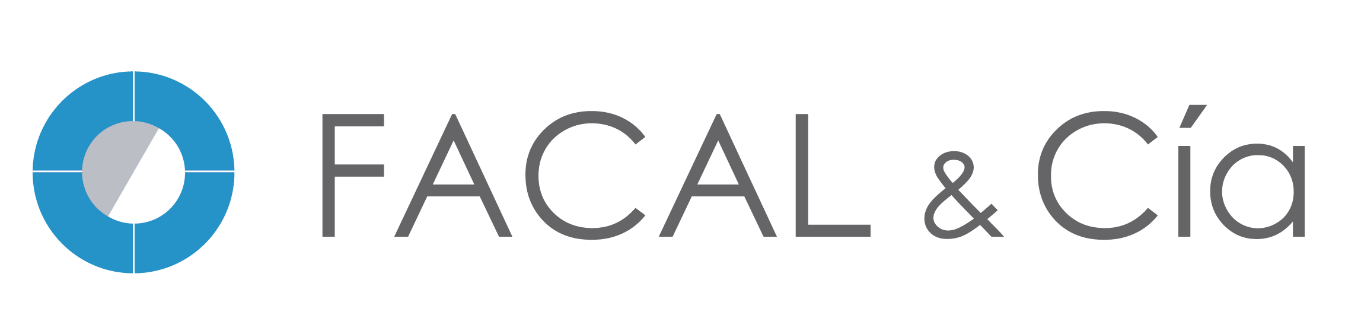 CERTIFICADO DIGITAL PARA LA IMPO - EXPORTACION Y TRANSITO DE ESTUPEFACIENTE (ESTU).A continuación, se detallan las informaciones requeridas para gestionar el certificado. Datos del certificadoNro de Referencia (Expediente MSP):Nro interno (NDS):Prod. implicado DLey 14.294 sicotrópico:  SI / NO Datos beneficiarioNombre de responsable Técnico: Profesión del responsable técnico: Cédula del responsable Técnico: Número telefónico: Correo electrónico: Nº de Registro ante la DSC: Si el responsable técnico no dispone de este registro lo debe gestionar desde los siguientes links: https://www.gub.uy/ministerio-salud-publica/institucional/normativa/ordenanza-1020-sustancias-controladashttps://www.gub.uy/tramites/registro-empresas-usuarias-division-sustancias-controladasDATOS DEL PRODUCTOUso del producto :( SALE DEL REGISTRO DE MSP DEL PRODUCTO).Tipo de producto: Destino: Nombre: F. Farmacéutica: Presentación: Principio Activo (base): Cantidad de ppio. activo (g base) /unidadCantidad Total ppio. activo (g de base)LoteContenido THC (% P/P, P/V)Contenido CBD (% P/P, P/V)Cantidad total de unidadesUnidad de medida Cantidad (total de la factura)Unidad ComercialNombre de esp. farm. en que se utilizaráNro de Registro (REGISTRO MSP)Datos de la operaciónNombre de la empresa destinoDirección de la empresa destinoPaís destinoDeclaración Jurada de movimientosProducto/sustanciaUnidad declaradaExistencias al 1/1 del año anteriorAdquisiciones durante el año anteriorVentas/consumos durante el año anteriorExistencias al 31/12 del año anteriorFecha de solicitudAdquisiciones a la fechaVentas y/o consumos a la fechaExistencias a la fechaQuien suscribeDocumento de identidadAdjuntosAutorización de importación/No objeciónRegistro especialidad Farma MSP.DJ firmado.FACTURA COMERCIAL.